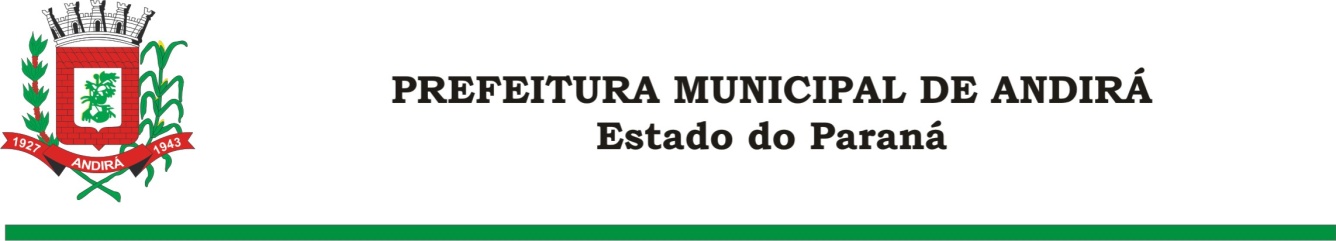 PORTARIA Nº. 16.645 DE 29 DE NOVEMBRO DE 2022IONE ELISABETH ALVES ABIB, Prefeita Municipal de Andirá, Estado do Paraná, usando das atribuições que lhe são conferidas por lei e,	CONSIDERANDO a Portaria 15.704 de 04 de janeiro de 2022, a qual interrompeu, a partir do dia 05 de janeiro de 2022, o período de férias da Servidora VALDIRIA IZIDORO LAUTON,           R E S O L V E:      Art. 1º Conceder 10 dias remanescentes das férias, a partir do dia 19 de dezembro de 2022, a Servidora Pública Municipal, VALDIRIA IZIDORO LAUTON, ocupante do cargo de AGENTE DE SERVIÇOS. A Servidora atualmente está lotada na Secretaria Municipal de Viação e Serviços Públicos. Art. 2°- Esta Portaria entra em vigor na data de sua publicação.Art. 3º- Ficam revogadas as disposições em contrário.Paço Municipal Bráulio Barbosa Ferraz, Município de Andirá, Estado do Paraná, em 29 de novembro de 2022, 79º da Emancipação Política.IONE ELISABETH ALVES ABIBPREFEITA MUNICIPAL